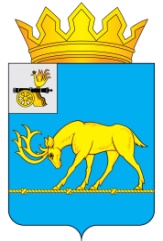 АДМИНИСТРАЦИЯ МУНИЦИПАЛЬНОГО ОБРАЗОВАНИЯ«ТЕМКИНСКИЙ РАЙОН» СМОЛЕНСКОЙ ОБЛАСТИПОСТАНОВЛЕНИЕот 10.11.2022№ 379                                                                              с. ТемкиноО    внесении      изменений         в     постановление     Администрации   муниципального         образования«Темкинский  район» Смоленской области     от 25.03.2022 № 112         В соответствии со статьей 179 Бюджетного кодекса Российской Федерации,   постановлением Администрации муниципального образования «Темкинский район» Смоленской области от 18.02.2022 № 53 «Об утверждении Порядка принятия решения по разработке муниципальных программ, их формирования и реализации», формирования,          Администрация муниципального образования «Темкинский район» Смоленской области  п о с т а н о в л я е т:        1.    Внести в муниципальную программу «Защита населения и территорий от чрезвычайных ситуаций, обеспечение пожарной безопасности и безопасности людей на водных объектах в  муниципальном образовании «Темкинский  район» Смоленской области», утвержденную постановлением Администрации муниципального образовании «Темкинский район» Смоленской области  от 25.03.2022 № 112, следующие изменения:       1.1.  В паспорте программы  позицию «Объемы финансового обеспечения за весь период реализации » изложить в следующей редакции:     1.2.  В паспорте программы  позицию «Финансовое обеспечение муниципальной программы» изложить в следующей редакции:        1.3. Раздел.6  Сведения о финансировании структурных элементов   муниципальной программы «Защита населения и территорий от чрезвычайных ситуаций, обеспечение пожарной безопасности и безопасности людей на водных объектах в  муниципальном образовании  «Темкинский район» Смоленской области»  изложить в следующей редакции:         2. Настоящее постановление разместить на официальном сайте Администрации муниципального образования «Темкинский район» Смоленской области в информационно-телекоммуникационной сети «Интернет».        3.   Контроль за исполнением данного  постановления оставляю за собой.И.о. Главы муниципального образования «Темкинский район» Смоленской области                                    Т.Г. МельниченкоОбъемы финансового обеспечения за весь период реализацииобщий объем финансирования составляет 200,0 тыс. рублей, из них:2022 год — 100,0 тыс. р2023 год -50,0 тыс. р2024 год – 50,0 тыс. рВсего: 200,0 тыс. рИх них: Средства бюджета муниципального образования:2022 год — 100,0 тыс. р2023 год -50,0 тыс. р2024 год – 50,0 тыс. рВсего: 200,0 тыс. рИсточник финансового обеспеченияОбъем финансового обеспечения по годам реализации (тыс. рублей)Объем финансового обеспечения по годам реализации (тыс. рублей)Объем финансового обеспечения по годам реализации (тыс. рублей)Объем финансового обеспечения по годам реализации (тыс. рублей)Источник финансового обеспечениявВсего2022 год2023 год2024 год12345В целом по  муниципальной программе,в том числе:3200,0100,050,050,0местные бюджеты3200,0100,050,050,0№ п/пНаименованиеУчастник муниципальной программы Источник финансового обеспечения (расшифровать)Объем средств на реализацию  муниципальной программы на очередной финансовый год и плановый период (тыс. рублей)Объем средств на реализацию  муниципальной программы на очередной финансовый год и плановый период (тыс. рублей)Объем средств на реализацию  муниципальной программы на очередной финансовый год и плановый период (тыс. рублей)Объем средств на реализацию  муниципальной программы на очередной финансовый год и плановый период (тыс. рублей)№ п/пНаименованиеУчастник муниципальной программы Источник финансового обеспечения (расшифровать)Всего2022 год2023 год2024 год123456781. Комплекс процессных мероприятий  «Защита населения и территорий от чрезвычайных ситуаций, обеспечение пожарной безопасности и безопасности людей на водных объектах»1. Комплекс процессных мероприятий  «Защита населения и территорий от чрезвычайных ситуаций, обеспечение пожарной безопасности и безопасности людей на водных объектах»1. Комплекс процессных мероприятий  «Защита населения и территорий от чрезвычайных ситуаций, обеспечение пожарной безопасности и безопасности людей на водных объектах»1. Комплекс процессных мероприятий  «Защита населения и территорий от чрезвычайных ситуаций, обеспечение пожарной безопасности и безопасности людей на водных объектах»1. Комплекс процессных мероприятий  «Защита населения и территорий от чрезвычайных ситуаций, обеспечение пожарной безопасности и безопасности людей на водных объектах»1. Комплекс процессных мероприятий  «Защита населения и территорий от чрезвычайных ситуаций, обеспечение пожарной безопасности и безопасности людей на водных объектах»1. Комплекс процессных мероприятий  «Защита населения и территорий от чрезвычайных ситуаций, обеспечение пожарной безопасности и безопасности людей на водных объектах»1. Комплекс процессных мероприятий  «Защита населения и территорий от чрезвычайных ситуаций, обеспечение пожарной безопасности и безопасности людей на водных объектах»1.1Поддержание в постоянной готовности к применению автоматической системы оповещения АСО - 8 (приобретение, техническое обслуживание, своевременный ремонт ) АдминистрацияМО «Темкинский район»ЕДДС Темкинского районаМестный бюджет96,748,724,024,01.2Развитие совершенствование и оснащение ЕДДС Темкинского района:-приобретение организационной техники;                                                    -приобретение источника бесперебойного питания;                                                                                 -приобретение монитора, компьютера;                                              -установкаоперационной системы на компьютер ЕДДС;                                      - приобретение телефона с определителем номера. -дооборудование мебелью:стулья, столыАдминистрацияМО «Темкинский район»ЕДДС Темкинского района Местный бюджет27,311,316,00,01.3Оснащение подвижного пункта питания (приобретение емкостей для воды, термосов, электрочайников)АдминистрацияМО «Темкинский район»Местный бюджет0,00,00,00,01.4Оснащение оперативной группы КЧС и ОПБ средствами связи (приобретение УКВ радиостанций)АдминистрацияМО «Темкинский район»Местный бюджет25,825,80,00,01.5Проведение мероприятий по предупреждению гибели людей на водоемах, изготовление аншлагов, табличек, наглядной агитации, проведение водолазного обследования оборудованных мест купания населенияАдминистрацияМО «Темкинский район»Главы с/пМестный бюджет22,210,20,011,01.6Оснащение спасательных постов на водных объектах Темкинского района (приобретение спасательных плав. средств их техническоеобслуживание и своевременный ремонт АдминистрацияМО «Темкинский район»Главы с/пМестный бюджет00,00,00,000,01.7 Приобретение  и обновление пожарно-технического вооружения для ДПД сельских  поселенийАдминистрацияМО «Темкинский район»Главы с/пМестный бюджет15,00,00,015,01.8Проведение мероприятий по противопожарной агитации и пропаганде (публикация в СМИ, выпуск листовок, памяток и другой наглядной агитации по тематике ГОЧС)АдминистрацияМО «Темкинский район»Главы с/пМестный бюджет0,00,00,00,01.9Приобретение и установка дымовых пожарных  извещателейАдминистрацияМО «Темкинский район»Главы с/п45 ПСЧ Местный бюджет10,00,010,00,01.10Организация, проведение и выполнение мероприятий учений и тренировок по гражданской оборонеАдминистрацияМО «Темкинский район»Местный бюджет0,00,00,00,01.11Совершенствование нормативно-правовой базы  по вопросам  ГО и ЧС ;Разработка планирующих документов в области ГО и ЧССпециалист по делам ГО и ЧСМестный бюджет4,04,00,00,0Итого по комплексу процессных мероприятий Итого по комплексу процессных мероприятий 200,0100,050,050,0Всего по  муниципальной программеВсего по  муниципальной программеВсего по  муниципальной программе200,0100,050,050,0Отп. 1 экз. – в делоИсп. Барановская Г.А.тел. 2-14-8910.11. 2022 Визы:                      Колосова Н.Л. Пересыпкина Е.Г.Разослать:                  прокуратура                 райсовет                 фин.управление                 Павлюченков Е.О.